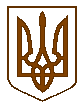 ПЕРВОМАЙСЬКА МІСЬКА РАДАМИКОЛАЇВСЬКОЇ ОБЛАСТІВИКОНАВЧИЙ КОМІТЕТП Р О Т О К О Лзасідання виконавчого комітетувід  14.08.2019 №13
м. Первомайськ
У засіданні взяли участь члени виконавчого комітету міської ради:Головує – О.В. Кукуруза – перший заступник міського головиА.М.Біднарик, Б.М.Богатирьов, С.О.Бондарчук, Г.А. Борик, О.А.Колесніченко,  Т.Г.Оболенська,   І.О. Островська, О.Є. Пастушок, С.Д.Пітерман, Л.Ф. Постернак, С.В. Свідерко, Товста Н.П.,  А.А.  Чебаненко.
Відсутні члени виконавчого комітету міської ради:Л.Г. Дромашко, В.Ф.Капацина, О.В.Кінжалов, Н.В. Олішевська,  Г.Ф. Остапенко, О.Г. Фомінцев, Р.Т.Цимбалюк.                           
Присутні на засіданні виконавчого комітету міської ради:Перший заступник                                                                  О.В. Кукурузаміського головиКеруюча справами виконавчого	                                     Л.Ф. Постернаккомітету міської ради    Місце проведення –
зал засідань виконкомуЗасідання почалося о 10 год. 00 хв.Засідання закінчилося о 10год.30 хв.А.С. Корнацька	-Н.М. Перкова                       -О.С. Полякова	-Л.В. Розмаїта	-В.Т. Чутенко 	-О.Д. Швець 	-А.С. Корнацька	-Н.М. Перкова                       -О.С. Полякова	-Л.В. Розмаїта	-В.Т. Чутенко 	-О.Д. Швець 	-А.С. Корнацька	-Н.М. Перкова                       -О.С. Полякова	-Л.В. Розмаїта	-В.Т. Чутенко 	-О.Д. Швець 	-начальник відділу комунальної власності і земельних відносин управління містобудування, архітектури, комунальної власності та земельних питань  міської ради (1);начальник управління у справах дітей міської ради (1);головний спеціаліст - юрисконсульт юридичного відділу апарату виконавчого комітету міської ради (1-2);головний спеціаліст управління освіти міської ради (2);головний спеціаліст управління освіти міської ради (2);заступник директора – начальник відділу соціальної роботи міського центру соціальних служб для сім’ї, дітей та молоді (1).начальник відділу комунальної власності і земельних відносин управління містобудування, архітектури, комунальної власності та земельних питань  міської ради (1);начальник управління у справах дітей міської ради (1);головний спеціаліст - юрисконсульт юридичного відділу апарату виконавчого комітету міської ради (1-2);головний спеціаліст управління освіти міської ради (2);головний спеціаліст управління освіти міської ради (2);заступник директора – начальник відділу соціальної роботи міського центру соціальних служб для сім’ї, дітей та молоді (1).    Перший заступник міського голови Кукуруза О.В., наголосив на тому, що необхідно затвердити порядок денний засідання виконавчого комітету міської ради.Надійшла пропозиція:
Взяти запропонований порядок денний за основу.По даній пропозиції проведено голосування.Результати голосування:    Перший заступник міського голови Кукуруза О.В., наголосив на тому, що необхідно затвердити порядок денний засідання виконавчого комітету міської ради.Надійшла пропозиція:
Взяти запропонований порядок денний за основу.По даній пропозиції проведено голосування.Результати голосування:    Перший заступник міського голови Кукуруза О.В., наголосив на тому, що необхідно затвердити порядок денний засідання виконавчого комітету міської ради.Надійшла пропозиція:
Взяти запропонований порядок денний за основу.По даній пропозиції проведено голосування.Результати голосування:    Перший заступник міського голови Кукуруза О.В., наголосив на тому, що необхідно затвердити порядок денний засідання виконавчого комітету міської ради.Надійшла пропозиція:
Взяти запропонований порядок денний за основу.По даній пропозиції проведено голосування.Результати голосування:«за»«проти»«утримались»«не голосували»«за»«проти»«утримались»«не голосували»- 14- немає- немає- немає- 14- немає- немає- немає    Надійшла пропозиція заступника міського голови, начальника управління соціального захисту населення міської ради Колесніченко О.А. внести до порядку денного засідання виконавчого комітету міської ради додатково проект рішення виконкому «Про закріплення  території  обслуговування за  закладами  загальної середньої освіти міста Первомайська на 2020/2021 навчальний рік».По даній пропозиції проведено голосування.Результати голосування:    Надійшла пропозиція заступника міського голови, начальника управління соціального захисту населення міської ради Колесніченко О.А. внести до порядку денного засідання виконавчого комітету міської ради додатково проект рішення виконкому «Про закріплення  території  обслуговування за  закладами  загальної середньої освіти міста Первомайська на 2020/2021 навчальний рік».По даній пропозиції проведено голосування.Результати голосування:    Надійшла пропозиція заступника міського голови, начальника управління соціального захисту населення міської ради Колесніченко О.А. внести до порядку денного засідання виконавчого комітету міської ради додатково проект рішення виконкому «Про закріплення  території  обслуговування за  закладами  загальної середньої освіти міста Первомайська на 2020/2021 навчальний рік».По даній пропозиції проведено голосування.Результати голосування:    Надійшла пропозиція заступника міського голови, начальника управління соціального захисту населення міської ради Колесніченко О.А. внести до порядку денного засідання виконавчого комітету міської ради додатково проект рішення виконкому «Про закріплення  території  обслуговування за  закладами  загальної середньої освіти міста Первомайська на 2020/2021 навчальний рік».По даній пропозиції проведено голосування.Результати голосування:«за»«проти»«утримались»«не голосували»«за»«проти»«утримались»«не голосували»- 14- немає- немає- немає- 14- немає- немає- немає    Перший заступник міського голови Кукуруза О.В. запропонував затвердити порядок денний засідання виконавчого комітету міської ради в цілому:    Перший заступник міського голови Кукуруза О.В. запропонував затвердити порядок денний засідання виконавчого комітету міської ради в цілому:    Перший заступник міського голови Кукуруза О.В. запропонував затвердити порядок денний засідання виконавчого комітету міської ради в цілому:    Перший заступник міського голови Кукуруза О.В. запропонував затвердити порядок денний засідання виконавчого комітету міської ради в цілому:Про затвердження протоколу комісії про забезпечення житлом для розвитку сімейних та інших форм виховання наближених до сімейних, та  забезпечення житлом дітей-сиріт, дітей позбавлених батьківського піклування, осіб з їх числа.Про затвердження протоколу комісії про забезпечення житлом для розвитку сімейних та інших форм виховання наближених до сімейних, та  забезпечення житлом дітей-сиріт, дітей позбавлених батьківського піклування, осіб з їх числа.Про затвердження протоколу комісії про забезпечення житлом для розвитку сімейних та інших форм виховання наближених до сімейних, та  забезпечення житлом дітей-сиріт, дітей позбавлених батьківського піклування, осіб з їх числа.Про затвердження протоколу комісії про забезпечення житлом для розвитку сімейних та інших форм виховання наближених до сімейних, та  забезпечення житлом дітей-сиріт, дітей позбавлених батьківського піклування, осіб з їх числа.Про затвердження протоколу комісії про забезпечення житлом для розвитку сімейних та інших форм виховання наближених до сімейних, та  забезпечення житлом дітей-сиріт, дітей позбавлених батьківського піклування, осіб з їх числа.Про закріплення  території  обслуговування за  закладами  загальної середньої освіти міста Первомайська на 2020/2021 навчальний рік.Про закріплення  території  обслуговування за  закладами  загальної середньої освіти міста Первомайська на 2020/2021 навчальний рік.Про закріплення  території  обслуговування за  закладами  загальної середньої освіти міста Первомайська на 2020/2021 навчальний рік.Про закріплення  території  обслуговування за  закладами  загальної середньої освіти міста Первомайська на 2020/2021 навчальний рік.Про закріплення  території  обслуговування за  закладами  загальної середньої освіти міста Первомайська на 2020/2021 навчальний рік.По даній пропозиції проведено голосування.Результати голосування:По даній пропозиції проведено голосування.Результати голосування:По даній пропозиції проведено голосування.Результати голосування:По даній пропозиції проведено голосування.Результати голосування:«за»«проти»«утримались»«не голосували»«за»«проти»«утримались»«не голосували»- 14- немає- немає-немає- 14- немає- немає-немаєВИРІШИЛИ:ВИРІШИЛИ:затвердити запропонований порядок денний засідання виконавчого комітету міської ради в ціломузатвердити запропонований порядок денний засідання виконавчого комітету міської ради в цілому1.СЛУХАЛИ:ДОПОВІДАЧ:ВИСТУПИЛИ: ВИРІШИЛИ:«за»«проти»«утримались»«не голосували»1.СЛУХАЛИ:ДОПОВІДАЧ:ВИСТУПИЛИ: ВИРІШИЛИ:«за»«проти»«утримались»«не голосували»Про затвердження протоколу комісії про забезпечення житлом для розвитку сімейних та інших форм виховання наближених до сімейних, та  забезпечення житлом дітей-сиріт, дітей позбавлених батьківського піклування, осіб з їх числаКолесніченко О.А.Перкова Н.М., Корнацька А.С., Швець О.Д., Постернак Л.Ф., Колесніченко О.А., Біднарик А.М., Чебаненко А.А.,  Кукуруза О.В.прийняти проект рішення виконкому- 4- немає- немає- немає (Рішення виконкому №399)Про затвердження протоколу комісії про забезпечення житлом для розвитку сімейних та інших форм виховання наближених до сімейних, та  забезпечення житлом дітей-сиріт, дітей позбавлених батьківського піклування, осіб з їх числаКолесніченко О.А.Перкова Н.М., Корнацька А.С., Швець О.Д., Постернак Л.Ф., Колесніченко О.А., Біднарик А.М., Чебаненко А.А.,  Кукуруза О.В.прийняти проект рішення виконкому- 4- немає- немає- немає (Рішення виконкому №399)2.СЛУХАЛИ:ДОПОВІДАЧ:ВИРІШИЛИ:«за»«проти»«утримались»«не голосували»2.СЛУХАЛИ:ДОПОВІДАЧ:ВИРІШИЛИ:«за»«проти»«утримались»«не голосували»Про закріплення  території  обслуговування за  закладами  загальної середньої освіти міста Первомайська на 2020/2021 навчальний рік Розмаїта Л.В.прийняти проект рішення виконкому- 12- 1- 1- немає (Рішення виконкому №400)Про закріплення  території  обслуговування за  закладами  загальної середньої освіти міста Первомайська на 2020/2021 навчальний рік Розмаїта Л.В.прийняти проект рішення виконкому- 12- 1- 1- немає (Рішення виконкому №400)Протягом засідання виконавчого комітету міської ради головуючим, першим заступником міського голови Кукурузою О.В. надане наступне доручення:1. Органу опіки та піклування виконавчого комітету Первомайської міської ради підготувати звернення до Кабінету Міністрів України з проханням розглянути пропозиції та внести зміни до постанови Кабінету Міністрів України від 15 листопада 2017 року №877 «Про затвердження Порядку та умов надання у 2019 році субвенції з державного бюджету місцевим бюджетам на проектні, будівельно-ремонтні роботи, придбання  житла та приміщень для розвитку сімейних та інших форм виховання, наближених до сімейних, та забезпечення житлом дітей-сиріт, дітей, позбавлених батьківського піклування, осіб з їх числа» в частині забезпечення житлом дітей-сиріт, дітей, позбавлених батьківського піклування, осіб з їх числа.	Виконавчому комітету Первомайської міської ради звернутись до народного депутата України від 132 округу Дирдіна М.Є. з проханням посприяти у передачі та розгляді звернення виконавчого комітету Первомайської міської ради Кабінетом Міністрів України.			                                    Відповідальна: Перкова Н.М.						     Термін: до 01.09.2019р.                             (Протокольне рішення №17)